ValtuustoaloiteVaasan kaupungin teatterin ja Wasa Teaterin hallinnollinen ja toiminnallinen yhdistäminenVaasan Kaupunginteatterin ja Wasa Teaterin hallinnon yhdistäminen on perusteltu tavoite ensinnäkin taloudellisin perustein, toisaalta kielellisen yhteistyön tiivistämisen näkökulmasta. Hallinollinen yhdistäminen tasaa kummankin teatterin hallinnollisen- ja tukihenkilöstön tarvetta. Yhdistämiseen on liitettävissä myös taiteellisia tavoitteita ja siten vahvistaa alueellista teatteritarjontaa. Myös mahdollisuus saada oopperatoiminta vankemmin mukaan teattereiden ohjelmistoon, kuten myös lasten ja nuorten teatteri sekä tarjonta erillisryhmille. Lisäksi teattereilla on paljon mahdollisuuksia lisätä yhteistyötä teknisellä alalla, kuten lavasteiden tekeminen ja puvustuksen osalta.Teattereiden yhdistäminen liittyy oleellisesti myös ylikunnalliseen toimintaan ja Söfukin toiminnan uudelleen arvioon.Vaasassa 29.4.2024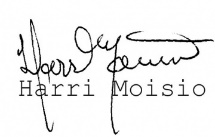 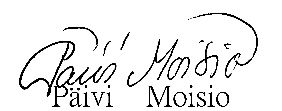 